Ministério da Educação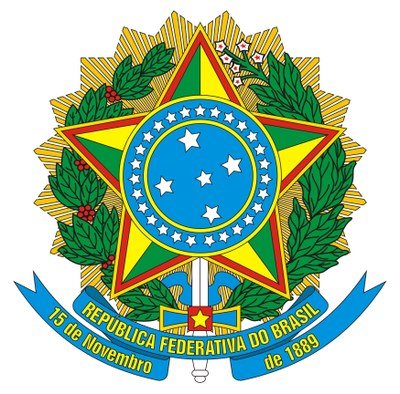 Secretaria da Educação Profissional e TecnológicaInstituto Federal de Educação, Ciência e Tecnologia BaianoPró-Reitoria de Pesquisa e InovaçãoCoordenação Geral de Pós-GraduaçãoEdital nº 163 de 09 de setembro de 2022ANEXO IV – BAREMASBAREMA DA PROPOSTA DE PESQUISA (PRIMEIRA ETAPA) Ministério da EducaçãoSecretaria da Educação Profissional e TecnológicaInstituto Federal de Educação, Ciência e Tecnologia BaianoPró-Reitoria de Pesquisa e InovaçãoCoordenação Geral de Pós-GraduaçãoBAREMA DA PARA ANÁLISE DO CURRÍCULO LATTES OU SIMILAR, SE ESTRANGEIRO (A) (SEGUNDA ETAPA) CRITÉRIOSPONTUAÇÃOCoerência geral da proposta de pesquisa8,0Justificativa 8,0Impacto científico e/ou inovador8,0Metodologia e Resultados esperados8,0Viabilidade da proposta do projeto (Exequibilidade relacionada aos recursos e cronograma)8,0Total40Avaliação do CurrículoPontuaçãoITEMAtividades: produções técnicas e científicas PontosMáxima1Bolsa de iniciação científica (pesquisa ou extensão), inclusive voluntário (por semestre)0,51,02Artigo científico em periódico indexado1,02,03Artigo científico em periódico indexado, na área de CRGA1,53,04Resumo publicado em anais de eventos científicos0,51,05Livro publicado (autoria)1,53,06Livro publicado na área de CRGA (autoria)2,04,07Capítulo de livro e/ou artigo publicado em livro1,02,08Capítulo de livro e/ou artigo publicado em livro, na área de CRGA2,04,0Subtotal20,0ITEMAtividades profissionais na área de produção animal / correlatas1Tempo de experiência profissional comprovada (por ano)2,512,502Tempo de experiência profissional na área de CRGA comprovada (por ano)3,517,50Subtotal30,0ITEMAtividades de aperfeiçoamento e aprovações1Participação em cursos de 20 a 40 horas (por curso)0,51,02Participação em cursos de 40 a 80 horas (por curso)1,02,03Participação em cursos acima de 80 horas (por curso)1,02,04Participação em cursos, congressos, seminários, simpósios e encontros0,54,05Aprovação em concurso público1,01,0Subtotal10,0TOTAL60,00